к решению Думы Черемховского районного муниципального образованияот 13 апреля 2016 года №77Отчет о деятельностиКонтрольно-счетной палаты Черемховского районного муниципального образования за 2015 годНастоящий отчет о деятельности Контрольно-счетной палаты Черемховского районного муниципального образования за 2015 год подготовлен в соответствии с требованиями Положения о Контрольно-счетной палате Черемховского районного муниципального образования (далее – Положение о КСП), утвержденного решением Думы от 06.03.2012 № 192, Стандарта организации деятельности «Подготовка годового отчета о работе Контрольно-счетной палаты Черемховского районного муниципального образования», утвержденного распоряжением председателя КСП от 25.09.2013 № 22-р.Полномочия КСП определены Бюджетным Кодексом РФ, Федеральным законом от 07.02.2011 № 6-ФЗ «Об общих принципах организации и деятельности контрольно-счетных органов субъектов Российской Федерации и муниципальных образований» и Положением о КСП.1. Общие положения Деятельность КСП в 2015 году была построена на основе годового плана. Планирование деятельности осуществлялось исходя из наличия трудовых ресурсов, обязательности соблюдения процедур и сроков, установленных бюджетным законодательством, в соответствии с поручениями Думы Черемховского районного муниципального образования, предложениями и запросами мэра района, с учетом переданных полномочий по осуществлению внешнего муниципального контроля поселениями Черемховского района. В 2015 году проведено девять контрольных и пять экспертно-аналитических мероприятий. Контрольными мероприятиями палаты было охвачено 54 объекта, в том числе: 24 органа местного самоуправления, 29 муниципальных учреждения и одно муниципальное предприятие.По результатам проведенных контрольных и экспертных мероприятий подготовлено 94 документа, в том числе: - актов по результатам проверок -11;- отчетов по результатам контрольных мероприятий - 7- заключений по результатам контрольных мероприятий - 19; - заключений по экспертно-аналитическим мероприятиям - 25; - информационно-аналитических справок - 18; - представлений – 14.Объем документооборота за отчетный период составил 385 документов, из них 171 входящих, 214 исходящих.Общий объем проверенных средств составил 925 646,86 тыс. руб., в т. ч. бюджетных средств, проверенных при проведении контрольных мероприятий 104 616,36 тыс. руб., средств, охваченных внешней проверкой отчетов об исполнении бюджетов района и муниципальных образований, входящих в состав Черемховского района, в размере 829 579 тыс. руб. 2. Контрольная деятельность Одной из форм внешнего муниципального финансового контроля являются контрольные мероприятия, которые проводятся КСП путем проведения проверок, ревизий и обследований за соблюдением бюджетного законодательства Российской Федерации и иных нормативных правовых актов, регулирующих бюджетные правоотношения, в ходе исполнения бюджета.В 2015 году контрольные мероприятия планировались и проводились исходя из следующих приоритетов и полномочий:1. Исполнение полномочий КСП в соответствии с Бюджетным кодексом РФ. В рамках исполнения данных полномочий проведена внешняя проверка отчета об исполнении бюджета Черемховского районного муниципального образования за 2014 год, по результатам подготовлено заключение от 30.04.2015 г. № 20-з. В ходе внешней проверки проведен анализ организации бюджетного процесса, анализ исполнения основных характеристик бюджета в 2014 году, анализ исполнения доходной части и исполнения бюджета района за 2014 год по разделам функциональной классификации, проанализировано исполнение муниципальных целевых программ, финансируемых из местного бюджета, также проведена внешняя проверка консолидированной бюджетной отчетности, проверялась сводная бюджетная роспись, бюджетные сметы и ведение реестра расходных обязательств, муниципальный долг и резервный фонд, проверена бюджетная отчетность 8 главных распорядителей  бюджетных средств района. Бюджетная отчетность главных распорядителей района, а также консолидированная бюджетная отчетность Черемховского районного муниципального образования признана достоверной, при этом выявлены отдельные нарушения Инструкции о порядке составления и представления годовой, квартальной и месячной отчетности об исполнении бюджетов бюджетной системы Российской Федерации, утвержденной приказом Минфина РФ от 28 декабря 2010 г. № 191н.Аналогичный анализ исполнения бюджетов проведен в 18 поселениях района. По каждому муниципальному образованию подготовлены заключения с предложениями и рекомендациями адресованными главам поселений. 2. Контроль за соблюдением установленного порядка управления и распоряжения имуществом, находящимся в муниципальной собственности. В целях исполнения данного полномочия проведена проверка соблюдения требований законодательства при приватизации муниципального имущества и земельных участков Черемховского районного муниципального образования за 2013 год, 2014 год. Объектом проверки явился Комитет по управлению муниципальным имуществом ЧРМО. По результатам контрольного мероприятия установлено, что в целом процедура приватизации муниципального имущества проходит в соответствии с нормами Федерального закона от 21 декабря 2001 г. № 178-ФЗ
«О приватизации государственного и муниципального имущества» и Положения о приватизации, вместе с тем выявлены факты реализации муниципального имущества без включения в План приватизации, нарушения сроков возврата участникам аукционов суммы задатка, отдельные нарушения Положения о торгах, а как же отмечены отдельные отступления в деятельности КУМИ как главного администратора средств бюджета района. Общая сумма выявленных нарушений составила 1 048,8 тыс. руб.Объекту проверки направлено представление об устранении нарушений.3. Осуществление контроля за законностью, результативностью (эффективностью и экономностью) использования средств местных бюджетов. В рамках исполнения данного полномочия КСП проведено 6 контрольных мероприятий:- проверка соблюдения требований законодательства при организации бюджетного процесса, целевого использования бюджетных средств в Бельском  сельском поселений за 2014 год и истекший период 2015 года. Объектами проверки явились Администрация Бельского сельского поселения и МКУК «КДЦ Бельского СП».Контрольным мероприятием охвачены вопросы соответствия нормативно-правовой основы проверяемого муниципального образования бюджетному законодательству, проведен анализ объективности планирования доходной и расходной части бюджета, проанализировано исполнение местного бюджета поселения на предмет  законности, эффективности, результативности и целевого характера использования средств, а также рассмотрен вопрос соблюдения законодательства в сфере закупок товаров, работ, услуг.По результатам контрольного мероприятия общая сумма нарушений составила 2 023,4 тыс.руб., которые выразились в нарушениях норм: бюджетного законодательства (заключение и оплата муниципальных контрактов при недостаточности лимитов бюджетных обязательств, нарушения при установлении классификации расходов бюджетов); трудового законодательства (отсутствие локальных нормативных актов, регулирующих вопросы оплаты труда, неправомерные удержания с работников, несоответствие занимаемых должностей квалификационным требованиям); законодательства о закупках (заключение муниципальных контрактов без проведения конкурсных процедур, нарушение сроков размещения информации на официальном сайте в сети интернет).По результатам проверки КСП в адрес главы направлено представление об устранении выявленных нарушений и недостатков в деятельности поселения. В отчетном периоде в адрес КСП поступила информация о том, что замечания, указанные в Представлении приняты к сведению, нарушения устранены, копии документов подтверждающих устранение нарушений представлены.- проверка начисления и выплаты заработной платы за 2014,2015 годы.а) муниципальным служащим и выборным должностным лицам органов местного самоуправления Черемховского района. В ходе контрольного мероприятия проверке подверглись все структурные подразделения администрации Черемховского района и 18 администрации поселений.б) работникам муниципальных учреждений культуры Черемховского района. Контрольным мероприятием охвачено 5 учреждений культуры, четыре из которых находятся в ведении сельских поселений Черемховского района (МКУК КДЦ Алехинского СП, МКУК КДЦ Бельского СП, МКУК КДЦ Нижнеиретского СП, МКУК КДЦ Узколугского СП) и одно на уровне муниципального района - МКУК «Районный историко-краеведческий музей п.Михайловка».Проверка начисления заработной платы выборным лицам и муниципальным служащим органов местного самоуправления показала, что    всеми органами местного самоуправления соблюдаются нормативы формирования расходов на оплату труда, утвержденные Постановлением Правительства Иркутской области от 19 октября 2012 г. № 573-ПП «Об установлении нормативов формирования расходов на оплату труда депутатов, выборных должностных лиц местного самоуправления, осуществляющих свои полномочия на постоянной основе, муниципальных служащих муниципальных образований Иркутской области». Объем проверенных бюджетных средств составил 39 261,55 тыс.руб. Отмеченные КСП нарушения, в основном, были связаны с предоставлением и оплатой очередных оплачиваемых отпусков. Сумма выявленных нарушений составила 167 тыс. руб.	При проверке заработной платы работников учреждений культуры  отмечены нарушения по неправомерным установлениям и выплатам стимулирующих надбавок руководителям и работникам. В проверенных учреждениях установлены случаи либо полного отсутствия нормативно правовой базы, регулирующей вопросы оплаты труда, либо ее несоответствие нормативно-правовым актам учредителя. Кроме того, установлены случаи выплаты работникам учреждений надбавок, не предусмотренных Положениями об оплате труда. Общая сумма нарушений по проверке составила 1 043,28 тыс.руб. В целом отмечено, что уровень заработной платы работников учреждений культуры соответствует распоряжению Правительства Иркутской области от 28.02.2013 № 58-рп «Об утверждении Плана мероприятий («дорожной карты»), направленных на повышение эффективности сферы культуры в Иркутской области». По результатам контрольного мероприятия в адрес глав поселений и директоров учреждений культуры направлены представления об устранении выявленных нарушений и недостатков. Представления рассмотрены главами поселений и начальником отдела культуры администрации ЧРМО, нарушения приняты к сведению, руководителям учреждений культуры вынесены дисциплинарные взыскания в виде замечаний.- проверка исполнения расходов районного бюджета на реализацию мероприятий муниципальной программы «Организация отдыха, оздоровления и занятости детей и подростков на территории Черемховского районного муниципального образования на 2014-2016 годы». Проверкой были охвачены все школы района, организующие летние оздоровительные лагеря с дневным пребыванием. Объем проверенных бюджетных средств составил 2 900,5 тыс. руб. Основные нарушения были отмечены в сфере ведения бухгалтерского учета, выразившиеся в несвоевременном отражении в учете фактов хозяйственной жизни и оформлении первичных учетных документов, а также нарушения, связанные с заключением муниципальных контрактов на поставку продуктов питания. - проверка эффективности финансово-хозяйственной деятельности муниципального унитарного предприятия Черемховского районного муниципального образования «Газета «Мое село, край Черемховский». В ходе проверки проведен анализ учредительных документов,  документов, регламентирующих финансово-хозяйственную деятельность МУП, соответствие фактической деятельности МУП уставу предприятия, проведен анализ финансово-хозяйственной деятельности предприятия, рассмотрен вопрос соблюдения условий предоставления субсидий на оказание услуг по публикации муниципальных нормативно-правовых актов, а также проверено соблюдение МУП сохранности и рационального использования муниципального имущества и другие вопросы.Объем проверенных бюджетных средств составил 6 358 тыс.руб. В ходе проверки использования бюджетных средств установлены нарушения на общую сумму 1 269,3 тыс.руб., в том числе нарушения, связанные с предоставлением субсидии  в размере  475 тыс. руб., нарушение ведения бухгалтерского учета на сумму 243 тыс.руб., нарушения при установлении и выплате заработной платы в сумме 551,3 тыс.руб. Кроме того, отмечены нарушения при использовании муниципального имущества (не зарегистрировано право хозяйственного ведения на объект недвижимого имущества, имущество не принято к бухгалтерскому учету).  Для принятия мер по устранению выявленных нарушений в адрес    директора МУП направлено представление.Из информации, представленной в КСП, следует, что Представление рассмотрено, указанные нарушения приняты к сведению, работа по устранению нарушений ведется.- проверка средств областного бюджета, предоставленных в 2014, 2015 годах Новогромовскому сельскому поселению на реализацию подпрограммы «Переселение граждан из ветхого и аварийного жилищного фонда Иркутской области» на 2014-2020 годы государственной программы Иркутской области «Доступное жилье». В рамках проверки КСП рассмотрены вопросы планирования и использования государственных и муниципальных средств, для реализации мероприятий Подпрограммы, финансирование и использование средств субсидии на строительство (приобретение), реконструкцию жилых помещений для переселения граждан и ветхого и аварийного жилищного фонда Иркутской области, предоставление жилых помещений при переселении граждан из аварийного жилого фонда.Контрольным мероприятием установлены нарушения бюджетного законодательства РФ всего на сумму -  2 639,9 тыс.руб., в том числе нарушения в сфере закупок, всего – 126,9 тыс.руб.Администрации поселения направлено Представление об устранении нарушений, которое принято объектом проверки к сведению.  4. В рамках соглашения о взаимодействии с Контрольно-счетной палатой Иркутской области КСП участвовала в проверке: «Аудит эффективности использования имущества, находящегося в государственной собственности Иркутской области с проведением осмотров (обследований) объектов государственной собственности Иркутской области». Проведено обследование имущества в областных государственных учреждениях: ОГКУ СО «Социально-реабилитационный центр для несовершеннолетних Черемховского района», ОГБУ СО «Центр помощи детям, оставшимся без попечения родителей «Гармония» г.Черемхово», ОГУЭП «Электросетевая компания по эксплуатации электрических сетей «Облкоммунэнерго», Территориальный отдел агентства лесного хозяйства Иркутской области по Черемховскому лесничеству, ОГАУ«Черемховский лесхоз», ОГБУЗ «Черемховская городская больница      № 1», ОГБУ «Черемховская станция по борьбе с болезнями животных». Результаты контрольных мероприятий, проведенных КСП в 2016 году, представлялись в Думу, мэру района, главам поселений в виде отчетов и заключений по проверкам.3. Экспертно-аналитическая деятельность КСП.Экспертно-аналитическая деятельность в 2015 году осуществлялась   палатой в виде экспертизы проекта бюджета Черемховского района на 2016 год и экспертизы проектов бюджетов поселений, входящих в состав Черемховского района. По результатам проведенных экспертно-аналитических мероприятий подготовлены заключения на проект решения Думы о бюджете на «О бюджете Черемховского районного муниципального образования на 2016 год» и проекты 18 решений представительных органов поселений о бюджетах поселений на 2016 год.В адрес Администрации района и администраций поселений были направлены заключения. Все проекты были рекомендованы к рассмотрению представительными органами при условии устранения выявленных недостатков.В целях оперативного контроля за исполнением бюджета района, КСП проведен ежеквартальный мониторинг исполнения бюджета и подготовлены соответствующие заключения. Кроме того, в рамках внешней проверки годовой бюджетной отчетности проведен анализ действующей в поселениях нормативно-правовой базы, регулирующей бюджетные правоотношения. В заключениях по внешней проверке отмечены отдельные несоответствия, и даны рекомендации и предложения по приведению нормативных правовых актов в соответствие с действующим законодательством.4. Обеспечение деятельности КСП.	В соответствии с Положением о КСП палата состоит из председателя и двух инспекторов в аппарате КСП. Все сотрудники КСП являются подготовленными специалистами, имеют соответствующее занимаемой должности высшее образование и опыт работы. В течение года, из-за ограниченности средств местного бюджета, повышение квалификации сотрудников КСП не осуществлялось.  Годовые плановые назначения на содержание палаты в 2015 год составили 2 322,05 тыс. руб., из них тыс. руб. 1 927,2  – средства районного бюджета, 394,9 тыс. руб. – межбюджетные трансферты, полученные из бюджетов поселений для исполнения переданных полномочий по осуществлению внешнего муниципального финансового контроля. Расходы составили 2 279,3 тыс. руб., в том числе 352,3 тыс. руб. за счет межбюджетных трансфертов из бюджетов поселений. Расходы осуществлены по следующим статьям:- статья 211 Заработная плата – 1 768,4 тыс. руб.;- статья 213 Начисления на выплаты по оплате труда – 507,7 тыс. руб.;- статья 225 Работы и услуги по содержанию имущества – 0,55 тыс.руб.- статья 340 Увеличение стоимости материальных запасов – 2,7 тыс.руб. (канцелярские товары).5. Основные направления деятельности КСП в 2016 году.План работы КСП на 2016 год содержит экспертно-аналитические и контрольные мероприятия, среди которых приоритетным по прежнему является контроль за исполнением местного бюджета, за выполнением мероприятий по выявлению резервов пополнения его доходной части, за расходованием бюджетных средств, в том числе в рамках муниципальных программ. Приоритетными направлениями на предстоящий год определены:- проведение контрольных мероприятий с элементами аудита в сфере закупок, в том числе анализ и оценка достижения целей осуществления закупок за счет средств бюджета района;- проведение анализа и контроля формирования и реализации муниципальных программ, включая оценку сбалансированности их целей, задач, индикаторов, мероприятий и финансовых ресурсов; - совершенствование внешнего финансового контроля, повышение его качества и эффективности.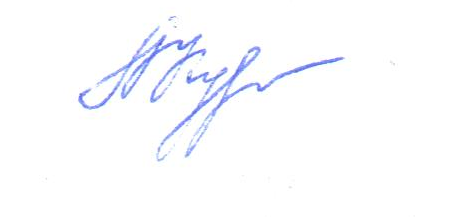 КСП Черемховского района                                                                    А. А. Кудлай 